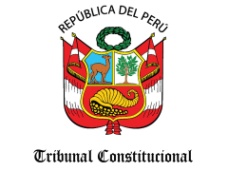 FORMATO CDECLARACIÓN JURADA DE CONOCIMIENTOS DE OFIMÁTICA (*)Yo, ….............................................................................................................identificado con DNI ……………………………………………. y con domicilio en ………………………………………………………………………………….Declaro bajo juramento:Que, de acuerdo al perfil del puesto ……………………………………………………………………………………………..que postulo, del concurso CAS N.° ………………………, cuento con los siguientes conocimientos solicitados que se detallan a continuación:Firmo la presente Declaración Jurada con conocimiento de las acciones administrativas y penales en las que me vería sujeto en caso de resultar falsa la información que proporcionó, por lo que me someto a las responsabilidades administrativas, civiles y penales según lo dispuesto y en concordancia con el numeral 1.7 del artículo IV del Título Preliminar del numeral 32.3 del artículo 42 de la Ley de Procedimiento Administrativo General – Ley 27444.Lima, ……. de……..……………………… del 2020___________________________________                                    FIRMA(*) Presentar la DDJJ sólo si no tuviera los documentos que acrediten los estudios de ofimática solicitados en el perfil del puestoConocimiento de ofimáticaConocimiento de ofimáticaNivel de dominio (*)Nivel de dominio (*)Nivel de dominio (*)Conocimiento de ofimáticaConocimiento de ofimáticaBásicoIntermedioAvanzadoProcesador de textos:Procesador de textos:Hoja de cálculo:Hoja de cálculo:Programa de presentaciones:Programa de presentaciones:Otros:Otros:Otros: